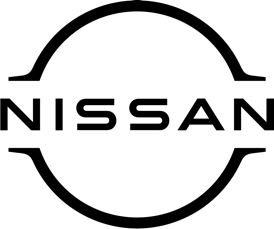 Press releaseJune 2024Nissan ARIYA named Best Car for Long 
Distances at AutoTrader New Car AwardsThe Nissan ARIYA – available to test-drive and purchase at [DEALERSHIP NAME HERE] – has been named the UK’s Best Car for Long Distances at the AutoTrader New Car Awards 2024.  The Auto Trader New Car Awards differ from other automotive awards schemes – the winners aren’t decided by industry insiders, but by the people whose opinions matter most: car owners. This year, more than 200,000 UK car owners completed an online survey sharing exactly what they think of their cars, meaning that their all-important views, derived from own real-world experiences, determined the winners. The Auto Trader recognition for the Nissan ARIYA is the latest in a long line of awards the all-electric coupe crossover has received since its arrival on UK shores.Among organisations to have recognised its many qualities – such as its range of up to 330 miles – are the Caravan and Motorhome Club, Company Car & Van and The Car Expert. ARIYA is also a former Auto Express Car of the Year.As part of the Auto Trader survey, car owners who have bought, driven and lived with their vehicles, were asked to rate them taking into account a variety of lifestyle factors. Erin Baker, Auto Trader’s Editorial Director, said: “With its long range, comfort and sleek looks, it’s no wonder the Nissan ARIYA is the car of choice for those travelling long distances. Owners love how cost-efficient it is to run, and its features and technology make driving long distances a breeze. ‘‘One owner said: ‘It’s a comfortable long-distance cruiser. Excellent performance and cheap to run. Very environmentally friendly. Can’t fault it.’ Who are we to argue?’’[NAME, JOB TITLE, DEALERSHIP] said: ‘‘Naturally, we’re delighted that ARIYA has been named ‘Best Car For Long Distances’ at this year’s Auto Trader New Car Awards.‘‘It’s particularly pleasing because this accolade is based on the real-world opinions of ARIYA owners from across the UK. It will help dispel any remaining myths that electric vehicles are suitable for short journeys only.‘‘Aside from its long-distance cruising credentials, ARIYA has so much to offer. A stylish, fully electrified crossover, it combines the practicality of a versatile SUV and the space, comfort and styling of a premium city car. We’re incredibly proud of it and, as I say, thrilled it has won this Auto Trader award.’’For more information about the Nissan ARIYA, or any of the other great cars in the Nissan line-up, contact [DEALERSHIP NAME AND CONTACT DETAILS].-ends-Nissan Dealer PR: 07309 740052